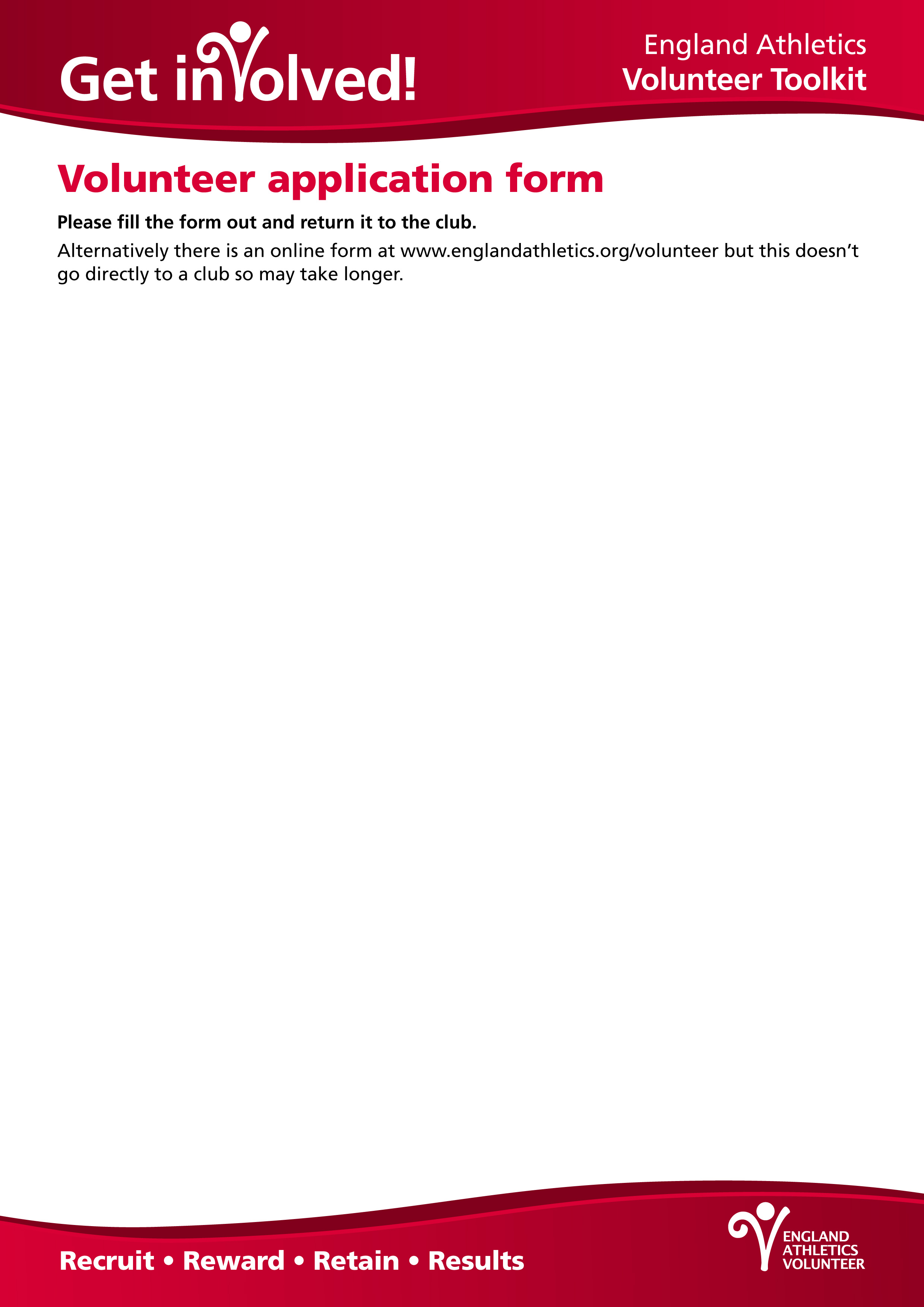 Full NameEmailTelephoneDate of BirthPlease select the areas of volunteering you are interested inPlease select the areas of volunteering you are interested inCoaching Yes          NoOfficiating Yes          NoCommittee Yes          NoEvents Yes          NoAdmin Yes          NoOccasional helper Yes          NoDo you have your own transport?   Yes          NoDo you have your own transport?   Yes          NoDo you have a current DBS Check?   Yes          NoDo you have a current DBS Check?   Yes          NoDo you have any experience of volunteering in sports clubs?   Yes          NoIf yes please specify belowDo you have any experience of volunteering in sports clubs?   Yes          NoIf yes please specify belowDo you have any coaching qualifications?   Yes          NoIf yes please specify belowDo you have any coaching qualifications?   Yes          NoIf yes please specify belowAre you interested in gaining any coaching qualifications?   Yes          NoAre you interested in gaining any coaching qualifications?   Yes          No